Louisiana Public Document Depository Program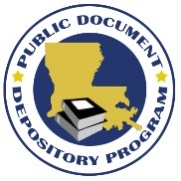 Publications Report FormAll Louisiana state agencies, as defined by R.S. Title 25: §121.1, are required to report the agency’s publications to the Recorder of Documents office. Submit this completed form annually during the month of July by email to docs@state.lib.la.us or send via mail or courier to the address given at the bottom of this form. List each title only once, even if multiple issues were published during the twelve-month period (July 1-June 30) covered by the report (e.g., list “Minutes” only once, even if published monthly). If a publication changes significantly (e.g., changes title, ceases publication, changes format, changes frequency) during the year, please resubmit this form with the updated information as soon as possible.If your agency did not produce any publications this year, check this box:     The above rows should be editable to add or remove entire rows. Thank you for your continued support of the Louisiana Public Document Depository Program.Recorder of Documents OfficeState Library of Louisiana701 North 4th StreetBaton Rouge, LA 70802docs@state.lib.la.usAgency Name:Example State AgencyExample State AgencyToday’s Date:2021-04-12Your Name:John ExampleJohn ExamplePhone:225-555-5555Email:jexample@example.exampleAre you the liaison for this agency?Are you the liaison for this agency? Yes     No Publication Title:Select Frequency From Dropdown Menu:Check Each Format Published During Reporting Period:Minutes of board meetings Print                      DigitalJournal of Louisiana Examples Print                      DigitalAnnual Report Print                      DigitalGuide to Roadside Examples Print                      Digital Print                      Digital Print                      Digital Print                      Digital Print                      Digital